山西省地方标准DB 14/T XXXX—XXXX药品管理标准体系点击此处添加标准名称的英文译名     - XX - XX发布XXXX - XX - XX实施山西省市场监督管理局  发布目次前言	II1  范围	12  规范性引用文件	13  术语和定义	14  构建原则	15  标准体系	16  标准明细表	57  标准统计表	228  拟研制标准明细表	22前言本文件按照GB/T 1.1—2020《标准化工作导则  第1部分：标准化文件的结构和起草规则》的规定起草。本文件由山西省药品监督管理局提出。山西省市场监督管理局对标准的组织实施情况进行监督检查。本文件由山西省药品质量管理标准化技术委员会归口。本文件起草单位：本文件主要起草人：范围本文件规定了药品标准体系的术语和定义、构建原则、体系结构、标准明细表、标准统计表、拟研制标准明细表。本文件适用于药品管理标准化建设。规范性引用文件术语和定义
药品用于预防、治疗、诊断人的疾病，有目的地调节人的生理机能并规定有适应症或者功能主治、用法和用量的物质，包括中药、化学药和生物制药等。构建原则协调一致、全面配套。应当依据相关法律法规、部门规章以及药品管理活动所涉及的各主体和环节，编制覆盖药品管理标准化工作、目标和责任的标准体系，并与当前药品管理事业发展的实际需求相协调。层次恰当、划分明确。根据药品管理的各要素内容将其安排在恰当的层次上，具有共性的设置在较高的层次，具有个性的设置在较低的层次，避免同一项标准在不同子体系中出现。核心明确、科学合理。以加强药品管理工作为目标，收集整理规范药品生产经营行为、促进药物合理使用、强化药品监督管理水平等方面的标准，科学搭建体系框架，确保体系内的标准协调互补。适度引领、动态开放。密切跟踪和借鉴行业先进经验和技术，科学研判我省药品管理工作发展的新趋势、新需求，适时补充完善体系内容，实现动态更新、持续优化。标准体系体系结构药品管理标准体系包括通用基础标准子体系、药品研制标准子体系、药品生产标准子体系、药品经营标准子体系、药品使用标准子体系和药品监管标准子体系。标准体系结构见图1。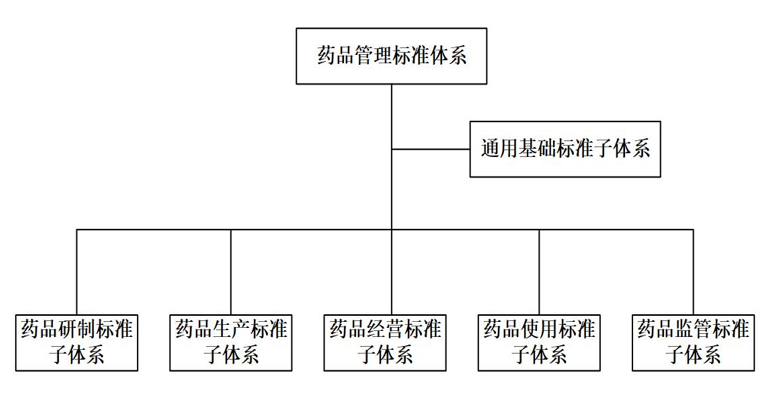 药品管理标准体系结构图通用基础标准子体系通用基础标准子体系规定了药品管理过程中的基础共性标准，包括标准化导则与指南、术语与缩略语、分类与编码、符号与标志等基础性标准。通用基础标准子体系结构见图2。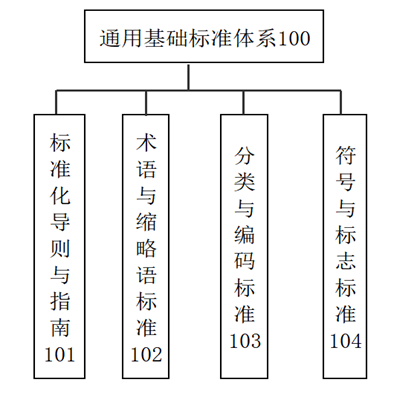 通用基础标准子体系结构图药品研制标准子体系药品研制标准子体系规定的内容为药品临床前研究和药品临床研究标准。药品研制标准子体系结构见图3。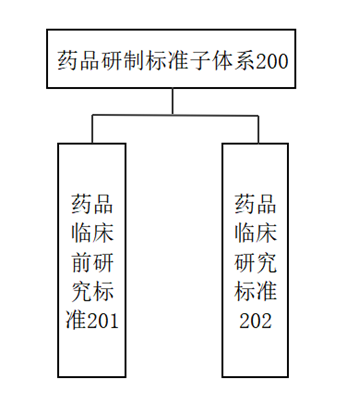 药品研制标准子体系结构图药品生产标准子体系药品生产标准子体系规定的内容包括环境设施设备、原辅料及包材、药品生产包装和质量分级及检验标准。子体系结构图见图4。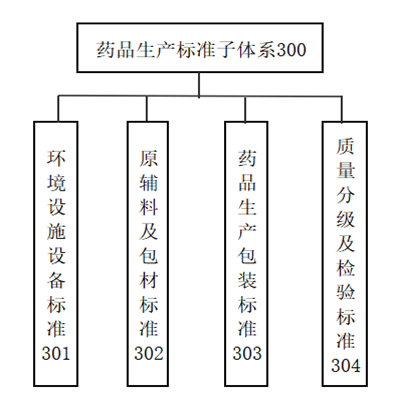 药品生产标准子体系结构图药品经营标准子体系药品经营标准子体系规定的内容为环境设施设备、药品储存运输、销售及药学服务和售后服务标准等方面的标准。子体系结构图见图5。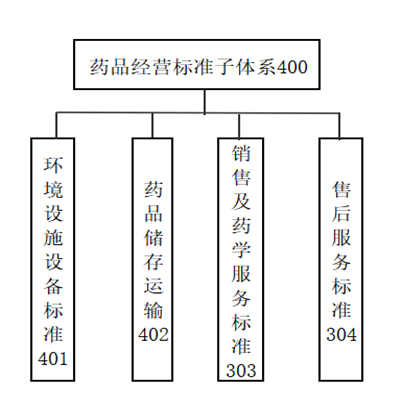 药品经营标准子体系结构图药品使用标准子体系药品使用标准子体系规定的内容为医疗机构使用和消费者使用标准等方面的标准，子体系结构图见图6。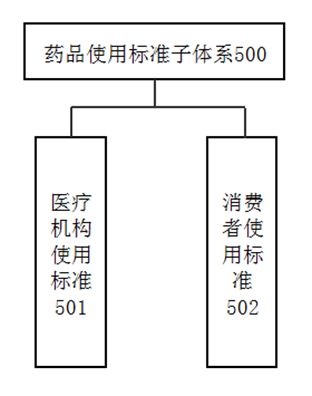 药品使用标准子体系结构图药品监管标准子体系药品使用标准子体系规定的内容为信息管理、药品不良反应、药品警戒和药品评价与监督标准方面的标准。子体系结构图见图7。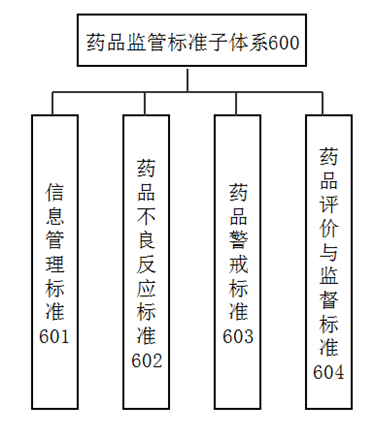 药品监管标准子体系结构图标准明细表标准明细表格式按照GB/T 13017的要求，编制山西省药品管理标准明细表，明细表格式内容包括序号、体系分类及编号、标准号、标准名称、标准层级、标准状态。体系编号规则体系编号前三位代表了标准子体系的一级分类，在本文件中“通用基础标准子体系”以“100”表示，“药品研制标准子体系”以“200”表示，药品生产标准子体系以“300”表示，药品经营标准子体系以“400”表示，药品使用标准子体系以“500”表示，药品监管标准子体系以“600”表示；编号第三位代表了标准子体系二级分类；编号第四位及以后代表了标准子体系小类别中的顺序号，中间以“.”隔开。药品管理标准体系标准明细表药品管理标准体系标准明细表见表1。药品管理标准体系标准明细表标准统计表在编制的药品管理标准体系框架及标准明细表的基础上，汇总各类标准统计表。标准统计表见表2。标准统计表拟研制标准明细表药品管理标准体系拟研制标准包含了药品生产标准子体系、药品经营标准子体系、药品使用标准子体系、药品监管标准子体系，共计17项，明细表见表3。药品管理标准体系拟研制标准明细表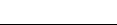 ICS  CCS  点击此处添加CCS号 14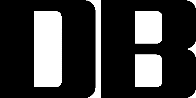 序号标准体系一级分类标准体系二级分类编号标准号标准名称标准层级标准状态1通用基础标准子体系100标准化导则与指南标准101101.1GB/T 1.1-2020标准化工作导则 第1部分：标准化文件的结构和起草规则国家标准现行2通用基础标准子体系100标准化导则与指南标准101101.2GB/T 12366-2009综合标准化工作指南国家标准现行3通用基础标准子体系100标准化导则与指南标准101101.3GB/T 13016-2018标淮体系构建原则和要求国家标准现行4通用基础标准子体系100标准化导则与指南标准101101.4GB/T 13017-2018企业标准体系表编制指南国家标准现行5通用基础标准子体系100标准化导则与指南标准101101.5GB/T 15624-2011服务标准化工作指南国家标准现行6通用基础标准子体系100标准化导则与指南标准101101.6GB/T 20000.1-2014标准化工作指南第12部分:标准化和相关活动的通用术语国家标准现行7通用基础标准子体系100标准化导则与指南标准101101.7GB/T 20000.2-2009标准化工作指南第2部分:标准化和相关活动的通用术语国家标准现行8通用基础标准子体系100标准化导则与指南标准101101.8GB/T 20000.3-2014标准化工作指南 第3部分:引用文件国家标准现行9通用基础标准子体系100标准化导则与指南标准101101.9GB/T 20001.7-2007标准编写规则第7部分:指南标准国家标准现行10通用基础标准子体系100标准化导则与指南标准101101.10 DB14/T 2799-2023中药材标准体系地方标准现行11通用基础标准子体系100术语与缩略语标准102102.1SB/T 11038-2013中药材流通追溯体系专用术语规范行业标准现行12通用基础标准子体系100术语与缩略语标准102102.2CFDAB/T 0102.1-2014食品药品监管信息化基础术语 第1部分：信息技术行业标准现行13通用基础标准子体系100术语与缩略语标准102102.3CFDAB/T 0102.2-2014食品药品监管信息化基础术语 第2部分：药品行业标准现行14通用基础标准子体系100分类与编码标准103103.1GB/T 31773-2015中药方剂编码规则及编码国家标准现行15通用基础标准子体系100分类与编码标准103103.2GB/T 31774-2015中药编码规则及编码国家标准现行16通用基础标准子体系100分类与编码标准103103.3GB/T 31775-2015中药在供应链管理中的编码与表示国家标准现行17通用基础标准子体系100分类与编码标准103103.4GB/T 38327-2019健康信息学 中医药数据集分类国家标准现行18通用基础标准子体系100分类与编码标准103103.5GB/T 40670-2021中医药学主题词表编制规则国家标准现行19通用基础标准子体系100分类与编码标准103103.6SZDB/Z 96-2014中药超微配方颗粒编码规则及编码行业标准现行20通用基础标准子体系100分类与编码标准103103.7SZDB/Z 97-2014中药配方颗粒编码规则及编码行业标准现行21通用基础标准子体系100分类与编码标准103103.8SZDB/Z 98-2014中药饮片编码规则及编码行业标准现行22通用基础标准子体系100分类与编码标准103103.9SZDB/Z 99-2014中药方剂编码规则及编码行业标准现行23通用基础标准子体系100分类与编码标准103103.11 NMPAB/T 1002-2019药品追溯码编码要求行业标准现行24通用基础标准子体系100分类与编码标准103103.12 YY 0252-1997化学药品(原料、制剂)分类与代码行业标准现行25通用基础标准子体系100分类与编码标准103103.13 YY 0252-1998化学药品(原料制剂)分类与代码行业标准现行26通用基础标准子体系100分类与编码标准103103.14 WS/T 778-2021药品采购使用管理分类代码与标识码行业标准现行27通用基础标准子体系100符号与标志标准104104.1SB/T 11039-2013中药材追溯通用标识规范行业标准现行28药品研制标准子体系200药品临床前研究标准201201.1GBZ/T 240-2011化学品毒理学评价程序和试验方法国家标准现行29药品研制标准子体系200药品临床前研究标准201201.2WS/T 807—2022  临床微生物培养、鉴定和药敏检测系统的性能验证行业标准现行30药品研制标准子体系200药品临床前研究标准201201.3WS/T 411-2024抗丝状真菌药物敏感性试验标准 肉汤稀释法行业标准现行31药品研制标准子体系200药品临床前研究标准201201.4WS/T 421-2024抗酵母样真菌药物敏感性试验标准 肉汤稀释法行业标准现行32药品研制标准子体系200药品临床前研究标准201201.5WS/T 639-2018抗菌药物敏感性试验的技术要求行业标准现行33药品研制标准子体系200药品临床研究标准202202.1GB/T 20469-2006临床实验室设计总则国家标准现行34药品研制标准子体系200药品临床研究标准202202.2GB/T 20470-2006临床实验室室间质量评价要求国家标准现行35药品研制标准子体系200药品临床研究标准202202.3GB/T 20468-2006临床实验室定量测定室内质量控制指南国家标准现行36药品研制标准子体系200药品临床研究标准202202.4WST 418-2013受委托临床实验室选择指南行业标准现行37药品生产标准子体系300环境设施设备标准301301.1GB/T 36030-201制药机械(设备）在位清洗、灭菌通用技术要求国家标准现行38药品生产标准子体系300环境设施设备标准301301.2GB/T 36035-2018制药机械 电气安全通用要求国家标准现行39药品生产标准子体系300环境设施设备标准301301.3GB/T 36036-2018制药机械（设备）清洗、灭菌验证导则国家标准现行40药品生产标准子体系300环境设施设备标准301301.4GB/Z 42344-2023制药机械（设备）计算机化系统验证指南国家标准现行41药品生产标准子体系300环境设施设备标准301301.5GB/T 42354-2023制药机械(设备)材料选用导则国家标准现行42药品生产标准子体系300环境设施设备标准301301.6GB/Z 42540-2023制药装备密闭性技术指南 固体制剂国家标准现行43药品生产标准子体系300环境设施设备标准301301.7GB/T 42282-2022煎药中心通用要求国家标准现行44药品生产标准子体系300环境设施设备标准301301.8GB 51069-2014中药药品生产厂工程技术规范国家标准现行45药品生产标准子体系300环境设施设备标准301301.9GB 50913-2013医药工艺用水系统设计规范国家标准现行46药品生产标准子体系300环境设施设备标准301301.10 JB/T 20199-2021中药自动化煎制系统行业标准现行47药品生产标准子体系300环境设施设备标准301301.11QB/T 5201-2017冰衬疫苗保存箱行业标准现行48药品生产标准子体系300环境设施设备标准301301.12JB/T 20075-2013振动式药物超微粉碎机行业标准现行49药品生产标准子体系300环境设施设备标准301301.13JB/T 20076-2013药物溶出试验仪行业标准现行50药品生产标准子体系300环境设施设备标准301301.14JB/T 20099-2022药物过滤洗涤干燥机行业标准现行51药品生产标准子体系300环境设施设备标准301301.15JB/T 20203-2022药物溶液颜色测定仪行业标准现行52药品生产标准子体系300环境设施设备标准301301.16HJ 1062-2019排污许可证申请与核发技术规范 制药工业—生物药品制品制造行业标准现行53药品生产标准子体系300环境设施设备标准301301.17HJ 1064-2019排污许可证申请与核发技术规范 制药工业—中成药生产行业标准现行54药品生产标准子体系300环境设施设备标准301301.18JB/T 20113-2016中药材颚式破碎机行业标准现行55药品生产标准子体系300环境设施设备标准301301.19JB/T 20088-2021中药材截断机行业标准现行56药品生产标准子体系300环境设施设备标准301301.20 JB/T 20111-2016中药材热风穿流式烘干箱行业标准现行57药品生产标准子体系300环境设施设备标准301301.21NY/T 3481-2019根茎类中药材收获机 质量评价技术规范行业标准现行58药品生产标准子体系300环境设施设备标准301301.22SB/T 11095-2014中药材仓库技术规范行业标准现行61药品生产标准子体系300环境设施设备标准301301.23DB14/T 2549—2022制药企业质量控制中药实验室管理规范地方标准现行62药品生产标准子体系300环境设施设备标准301301.24DB14/T 2547—2022制药企业质量控制 化学药品实验室管理规范地方标准现行63药品生产标准子体系300环境设施设备标准301301.25DB14/T 2548—2022制药企业质量控制 生物检定实验室管理规范地方标准现行药品生产标准子体系300环境设施设备标准301301.2620230449-Q-361疫苗生产车间生物安全通用要求国家标准待制定药品生产标准子体系300环境设施设备标准301301.2720221878-T-469中药饮片自动调剂系统技术规范国家标准待制定64药品生产标准子体系300环境设施设备标准301301.28药品生产数据采集应用系统技术规范地方标准待制定65药品生产标准子体系300原辅料及包材标准302302.1YY 0143-1993药用辅料 柠檬黄行业标准现行66药品生产标准子体系300原辅料及包材标准302302.3YY 0144-1993药用辅料 日落黄行业标准现行67药品生产标准子体系300原辅料及包材标准302302.4YY 0145-1993药用辅料 胭脂红行业标准现行68药品生产标准子体系300原辅料及包材标准302302.5YY 0146-1993药用辅料 苋菜红行业标准现行69药品生产标准子体系300原辅料及包材标准302302.6YY 0147-1993药用辅料 亮蓝行业标准现行70药品生产标准子体系300原辅料及包材标准302302.7YY 0204-1995药用辅料 亚硫酸氢钠行业标准现行71药品生产标准子体系300原辅料及包材标准302302.8YY 0205-1995药用辅料 无水亚硫酸钠行业标准现行72药品生产标准子体系300原辅料及包材标准302302.9YY 0206-1995药用辅料 乙二胺四乙酸二钠行业标准现行73药品生产标准子体系300原辅料及包材标准302302.10 YY 0207-1995药用辅料 L-酒石酸行业标准现行74药品生产标准子体系300原辅料及包材标准302302.11YY 0208-1995药用辅料 乙二胺行业标准现行75药品生产标准子体系300原辅料及包材标准302302.12 YY 0209-1995药用辅料 氢氧化钾行业标准现行76药品生产标准子体系300原辅料及包材标准302302.13YY 0237-1996药用辅料 磷酸氢二钠行业标准现行77药品生产标准子体系300原辅料及包材标准302302.14 YY 0238-1996药用辅料 甲基纤维素行业标准现行78药品生产标准子体系300原辅料及包材标准302302.15YY 0239-1996药用辅料 乙基纤维素行业标准现行79药品生产标准子体系300原辅料及包材标准302302.16 YY 0240-1996药用辅料 硅酸镁铝行业标准现行80药品生产标准子体系300原辅料及包材标准302302.17YBB00032005-2015钠钙玻璃输液瓶行业标准现行81药品生产标准子体系300原辅料及包材标准302302.18 YBB00012004-2015低硼硅玻璃输液瓶行业标准现行82药品生产标准子体系300原辅料及包材标准302302.19YBB00022005-2-2015中硼硅玻璃输液瓶行业标准现行83药品生产标准子体系300原辅料及包材标准302302.20 YBB00332002-2015低硼硅玻璃安瓿行业标准现行84药品生产标准子体系300原辅料及包材标准302302.21YBB00322005-2-2015中硼硅玻璃安瓿行业标准现行85药品生产标准子体系300原辅料及包材标准302302.22 YBB00332003-2015钠钙玻璃管制注射剂瓶行业标准现行86药品生产标准子体系300原辅料及包材标准302302.23YBB00302002-2015低硼硅玻璃管制注射剂瓶行业标准现行87药品生产标准子体系300原辅料及包材标准302302.24 YBB00292005-2-2015中硼硅玻璃管制注射剂瓶行业标准现行88药品生产标准子体系300原辅料及包材标准302302.25YBB00292005-1-2015高硼硅玻璃管制注射剂瓶行业标准现行89药品生产标准子体系300原辅料及包材标准302302.26 YBB00312002-2015钠钙玻璃模制注射剂瓶行业标准现行90药品生产标准子体系300原辅料及包材标准302302.27YBB00322003-2015低硼硅玻璃模制注射剂瓶行业标准现行91药品生产标准子体系300原辅料及包材标准302302.28 YBB00062005-2-2015中硼硅玻璃模制注射剂瓶行业标准现行92药品生产标准子体系300原辅料及包材标准302302.29YBB00032004-2015钠钙玻璃管制口服液体瓶行业标准现行93药品生产标准子体系300原辅料及包材标准302302.30 YBB00282002-2015低硼硅玻璃管制口服液体瓶行业标准现行94药品生产标准子体系300原辅料及包材标准302302.31YBB00022004-2015硼硅玻璃管制口服液体瓶行业标准现行95药品生产标准子体系300原辅料及包材标准302302.32 YBB00272002-2015钠钙玻璃模制药瓶行业标准现行96药品生产标准子体系300原辅料及包材标准302302.33YBB00302003-2015低硼硅玻璃模制药瓶行业标准现行97药品生产标准子体系300原辅料及包材标准302302.34 YBB00052004-2015硼硅玻璃模制药瓶行业标准现行98药品生产标准子体系300原辅料及包材标准302302.35YBB00362003-2015钠钙玻璃管制药瓶行业标准现行99药品生产标准子体系300原辅料及包材标准302302.36 YBB00352003-2015低硼硅玻璃管制药瓶行业标准现行100药品生产标准子体系300原辅料及包材标准302302.37YBB00042004-2015硼硅玻璃管制药瓶行业标准现行101药品生产标准子体系300原辅料及包材标准302302.38 YBB00282003-2015药用钠钙玻璃管行业标准现行102药品生产标准子体系300原辅料及包材标准302302.39YBB00272003-2015药用低硼硅玻璃管行业标准现行103药品生产标准子体系300原辅料及包材标准302302.40 YBB00012005-2-2015药用中硼硅玻璃管行业标准现行104药品生产标准子体系300原辅料及包材标准302302.41YBB00012005-1-2015药用高硼硅玻璃管行业标准现行105药品生产标准子体系300原辅料及包材标准302302.42 YBB00162005-2015口服固体药用陶瓷瓶行业标准现行106药品生产标准子体系300原辅料及包材标准302302.43YBB00152002-2015药用铝箔行业标准现行107药品生产标准子体系300原辅料及包材标准302302.44 YBB00162002-2015铝质药用软膏管行业标准现行108药品生产标准子体系300原辅料及包材标准302302.45YBB00082005-2015注射剂瓶用铝盖行业标准现行109药品生产标准子体系300原辅料及包材标准302302.46 YBB00092005-2015输液瓶用铝盖行业标准现行110药品生产标准子体系300原辅料及包材标准302302.47YBB00382003-2015口服液瓶用撕拉铝盖行业标准现行111药品生产标准子体系300原辅料及包材标准302302.48 YBB00012002-2015低密度聚乙烯输液瓶行业标准现行112药品生产标准子体系300原辅料及包材标准302302.49YBB00022002-2015聚丙烯输液瓶行业标准现行113药品生产标准子体系300原辅料及包材标准302302.50 YBB00242004-2015塑料输液容器用聚丙烯组合盖（拉环式）行业标准现行114药品生产标准子体系300原辅料及包材标准302302.51YBB00342002-2015多层共挤输液用膜、袋通则行业标准现行115药品生产标准子体系300原辅料及包材标准302302.52 YBB00102005-2015三层共挤输液用膜（I）、袋行业标准现行116药品生产标准子体系300原辅料及包材标准302302.53YBB00112005-2015五层共挤输液用膜（I）、袋行业标准现行117药品生产标准子体系300原辅料及包材标准302302.54 YBB00062002-2015低密度聚乙烯药用滴眼剂瓶行业标准现行118药品生产标准子体系300原辅料及包材标准302302.55YBB00072002-2015聚丙烯药用滴眼剂瓶行业标准现行119药品生产标准子体系300原辅料及包材标准302302.56 YBB00082002-2015口服液体药用聚丙烯瓶行业标准现行120药品生产标准子体系300原辅料及包材标准302302.57YBB00092002-2015口服液体药用高密度聚乙烯瓶行业标准现行121药品生产标准子体系300原辅料及包材标准302302.58 YBB00102002-2015口服液体药用聚酯瓶行业标准现行122药品生产标准子体系300原辅料及包材标准302302.59YBB00392003-2015外用液体药用高密度聚乙烯瓶行业标准现行123药品生产标准子体系300原辅料及包材标准302302.60 YBB00112002-2015口服固体药用聚丙烯瓶行业标准现行124药品生产标准子体系300原辅料及包材标准302302.61YBB00122002-2015口服固体药用高密度聚乙烯瓶行业标准现行125药品生产标准子体系300原辅料及包材标准302302.62 YBB00262002-2015口服固体药用聚酯瓶行业标准现行126药品生产标准子体系300原辅料及包材标准302302.63YBB00172004-2015口服固体药用低密度聚乙烯防潮组合瓶盖行业标准现行127药品生产标准子体系300原辅料及包材标准302302.64 YBB00132002-2015药用复合膜、袋通则行业标准现行128药品生产标准子体系300原辅料及包材标准302302.65YBB00172002-2015聚酯/铝/聚乙烯药用复合膜、袋行业标准现行129药品生产标准子体系300原辅料及包材标准302302.66 YBB00182002-2015聚酯/低密度聚乙烯药用复合膜、袋行业标准现行130药品生产标准子体系300原辅料及包材标准302302.67YBB00192002-2015双向拉伸聚丙烯/低密度聚乙烯药用复合膜、袋行业标准现行131药品生产标准子体系300原辅料及包材标准302302.68 YBB00192004-2015双向拉伸聚丙烯/真空镀铝流延聚丙烯药用复合膜、袋行业标准现行132药品生产标准子体系300原辅料及包材标准302302.69YBB00202004-2015玻璃纸/铝/聚乙烯药用复合膜、袋行业标准现行133药品生产标准子体系300原辅料及包材标准302302.70 YBB00212005-2015聚氯乙烯固体药用硬片行业标准现行134药品生产标准子体系300原辅料及包材标准302302.71YBB00232005-2015聚氯乙烯/低密度聚乙烯固体药用复合硬片行业标准现行135药品生产标准子体系300原辅料及包材标准302302.72 YBB00222005-2015聚氯乙烯/聚偏二氯乙烯固体药用复合硬片行业标准现行136药品生产标准子体系300原辅料及包材标准302302.73YBB00182004-2015铝/聚乙烯冷成型固体药用复合硬片行业标准现行137药品生产标准子体系300原辅料及包材标准302302.74 YBB00202005-2015聚氯乙烯/聚乙烯/聚偏二氯乙烯固体药用复合硬片行业标准现行138药品生产标准子体系300原辅料及包材标准302302.75YBB00242002-2015聚酰胺/铝/聚氯乙烯冷冲压成型固体药用复合硬片行业标准现行139药品生产标准子体系300原辅料及包材标准302302.76 YBB00372003-2015抗生素瓶用铝塑组合盖行业标准现行140药品生产标准子体系300原辅料及包材标准302302.77YBB00402003-2015输液瓶用铝塑组合盖行业标准现行141药品生产标准子体系300原辅料及包材标准302302.78 YBB00212004-2015药用铝塑封口垫片通则行业标准现行142药品生产标准子体系300原辅料及包材标准302302.79YBB00132005-2015药用聚酯/铝/聚丙烯封口垫片行业标准现行143药品生产标准子体系300原辅料及包材标准302302.80 YBB00142005-2015药用聚酯/铝/聚酯封口垫片行业标准现行144药品生产标准子体系300原辅料及包材标准302302.81YBB00152005-2015药用聚酯/铝/聚乙烯封口垫片行业标准现行145药品生产标准子体系300原辅料及包材标准302302.82 YBB00252005-2015聚乙烯/铝/聚乙烯复合药用软膏管行业标准现行146药品生产标准子体系300原辅料及包材标准302302.83YBB00072005-2015药用低密度聚乙烯膜、袋行业标准现行147药品生产标准子体系300原辅料及包材标准302302.84 YBB00042005-2015注射液用卤化丁基橡胶塞行业标准现行148药品生产标准子体系300原辅料及包材标准302302.85YBB00052005-2015注射用无菌粉末用卤化丁基橡胶塞行业标准现行149药品生产标准子体系300原辅料及包材标准302302.86 YBB00232004-2015药用合成聚异戊二烯垫片行业标准现行150药品生产标准子体系300原辅料及包材标准302302.87YBB00222004-2015口服制剂用硅橡胶胶塞、垫片行业标准现行151药品生产标准子体系300原辅料及包材标准302302.88 YBB00112004-2015预灌封注射器组合件(带注射针)行业标准现行152药品生产标准子体系300原辅料及包材标准302302.89YBB00062004-2015预灌封注射器用硼硅玻璃针管行业标准现行153药品生产标准子体系300原辅料及包材标准302302.90 YBB00092004-2015预灌封注射器用不锈钢注射针行业标准现行154药品生产标准子体系300原辅料及包材标准302302.91YBB00072004-2015预灌封注射器用氯化丁基橡胶活塞行业标准现行155药品生产标准子体系300原辅料及包材标准302302.92 YBB00082004-2015预灌封注射器用溴化丁基橡胶活塞行业标准现行156药品生产标准子体系300原辅料及包材标准302302.93YBB00102004-2015预灌封注射器用聚异戊二烯橡胶针头护帽行业标准现行157药品生产标准子体系300原辅料及包材标准302302.94 YBB00122004-2015笔式注射器用硼硅玻璃珠行业标准现行158药品生产标准子体系300原辅料及包材标准302302.95YBB00132004-2015笔式注射器用硼硅玻璃套筒行业标准现行159药品生产标准子体系300原辅料及包材标准302302.96 YBB00142004-2015笔式注射器用铝盖行业标准现行160药品生产标准子体系300原辅料及包材标准302302.97YBB00152004-2015笔式注射器用氯化丁基橡胶活塞和垫片行业标准现行161药品生产标准子体系300原辅料及包材标准302302.98 YBB00162004-2015笔式注射器用溴化丁基橡胶活塞和垫片行业标准现行162药品生产标准子体系300原辅料及包材标准302302.99YBB00122005-2015固体药用纸袋装硅胶干燥剂行业标准现行163药品生产标准子体系300原辅料及包材标准302302.100 YBB00262004-2015包装材料红外光谱测定法行业标准现行164药品生产标准子体系300原辅料及包材标准302302.101 YBB00272004-2015包装材料不溶性微粒测定法行业标准现行165药品生产标准子体系300原辅料及包材标准302302.102 YBB00282004-2015乙醛测定法行业标准现行166药品生产标准子体系300原辅料及包材标准302302.103 YBB00292004-2015加热伸缩率测定法行业标准现行167药品生产标准子体系300原辅料及包材标准302302.104 YBB00302004-2015挥发性硫化物测定法行业标准现行168药品生产标准子体系300原辅料及包材标准302302.105 YBB00312004-2015包装材料溶剂残留量测定法行业标准现行169药品生产标准子体系300原辅料及包材标准302302.106 YBB00322004-2015注射剂用胶塞、垫片穿刺力测定法行业标准现行170药品生产标准子体系300原辅料及包材标准302302.107 YBB00332004-2015注射剂用胶塞、垫片穿刺落屑测定法行业标准现行171药品生产标准子体系300原辅料及包材标准302302.108 YBB00342004-2015玻璃耐沸腾盐酸浸蚀性测定法行业标准现行172药品生产标准子体系300原辅料及包材标准302302.109 YBB00352004-2015玻璃耐沸腾混合碱水溶液浸蚀性测定法行业标准现行173药品生产标准子体系300原辅料及包材标准302302.110 YBB00362004-2015玻璃颗粒在98℃耐水性测定法和分级行业标准现行174药品生产标准子体系300原辅料及包材标准302302.111 YBB00372004-2015砷、锑、铅、镉浸出量测定法行业标准现行175药品生产标准子体系300原辅料及包材标准302302.112 YBB00382004-2015抗机械冲击测定法行业标准现行176药品生产标准子体系300原辅料及包材标准302302.113 YBB00392004-2015直线度测定法行业标准现行177药品生产标准子体系300原辅料及包材标准302302.114 YBB00402004-2015药用陶瓷吸水率测定法行业标准现行178药品生产标准子体系300原辅料及包材标准302302.115 YBB00412004-2015药品包装材料生产厂房洁净室（区）的测试方法行业标准现行179药品生产标准子体系300原辅料及包材标准302302.116 YBB00172005-2015药用玻璃砷、锑、铅、镉浸出量限度行业标准现行180药品生产标准子体系300原辅料及包材标准302302.117 YBB00182005-2015药用陶瓷容器铅、镉浸出量限度行业标准现行181药品生产标准子体系300原辅料及包材标准302302.118 YBB00192005-2015药用陶瓷容器铅、镉浸出量测定法行业标准现行182药品生产标准子体系300原辅料及包材标准302302.119 YBB00242005-2015环氧乙烷残留量测定法行业标准现行183药品生产标准子体系300原辅料及包材标准302302.120 YBB00262005-2015橡胶灰分测定法行业标准现行184药品生产标准子体系300原辅料及包材标准302302.121 YBB00012003-2015细胞毒性检查法行业标准现行185药品生产标准子体系300原辅料及包材标准302302.122 YBB00022003-2015热原检查法行业标准现行186药品生产标准子体系300原辅料及包材标准302302.123 YBB00032003-2015溶血检查法行业标准现行187药品生产标准子体系300原辅料及包材标准302302.124 YBB00042003-2015急性全身毒性检查法行业标准现行188药品生产标准子体系300原辅料及包材标准302302.125 YBB00052003-2015皮肤致敏检查法行业标准现行189药品生产标准子体系300原辅料及包材标准302302.126 YBB00062003-2015皮内刺激检查法行业标准现行190药品生产标准子体系300原辅料及包材标准302302.127 YBB00072003-2015原发性皮肤刺激检查法行业标准现行191药品生产标准子体系300原辅料及包材标准302302.128 YBB00082003-2015气体透过量测定法行业标准现行192药品生产标准子体系300原辅料及包材标准302302.129 YBB00092003-2015水蒸气透过量测定法行业标准现行193药品生产标准子体系300原辅料及包材标准302302.130 YBB00102003-2015剥离强度测定法行业标准现行194药品生产标准子体系300原辅料及包材标准302302.131 YBB00112003-2015拉伸性能测定法行业标准现行195药品生产标准子体系300原辅料及包材标准302302.132 YBB00122003-2015热合强度测定法行业标准现行196药品生产标准子体系300原辅料及包材标准302302.133 YBB00132003-2015密度测定法行业标准现行197药品生产标准子体系300原辅料及包材标准302302.134 YBB00142003-2015氯乙烯单体测定法行业标准现行198药品生产标准子体系300原辅料及包材标准302302.135 YBB00152003-2015偏二氯乙烯单体测定法行业标准现行199药品生产标准子体系300原辅料及包材标准302302.136 YBB00162003-2015内应力测定法行业标准现行200药品生产标准子体系300原辅料及包材标准302302.137 YBB00172003-2015耐内压力测定法行业标准现行201药品生产标准子体系300原辅料及包材标准302302.138 YBB00182003-2015热冲击和热冲击强度测定法行业标准现行202药品生产标准子体系300原辅料及包材标准302302.139 YBB00192003-2015垂直轴偏差测定法行业标准现行203药品生产标准子体系300原辅料及包材标准302302.140 YBB00202003-2015平均线热膨胀系数测定法行业标准现行204药品生产标准子体系300原辅料及包材标准302302.141 YBB00212003-2015线热膨胀系数测定法行业标准现行205药品生产标准子体系300原辅料及包材标准302302.142 YBB00232003-2015三氧化二硼测定法行业标准现行206药品生产标准子体系300原辅料及包材标准302302.143 YBB00242003-2015121℃内表面耐水性测定法和分级行业标准现行207药品生产标准子体系300原辅料及包材标准302302.144 YBB00252003-2015玻璃颗粒在121℃耐水性测定法和分级行业标准现行208药品生产标准子体系300原辅料及包材标准302302.145 YBB00342003-2015药用玻璃成份分类及理化参数行业标准现行209药品生产标准子体系300原辅料及包材标准302302.146 YBB00142002-2015药品包装材料与药物相容性试验指导原则行业标准现行210药品生产标准子体系300药品生产包装标准303303.1GB 28670-2012制药机械（设备）实施药品生产质量管理规范的通则国家标准现行211药品生产标准子体系300药品生产包装标准303303.2GB/T 42894-2023应急药材包装要求国家标准现行212药品生产标准子体系300药品生产包装标准303303.3GB/T 37105-2018包装 药品包装上的盲文国家标准现行213药品生产标准子体系300药品生产包装标准303303.4NB/T 10780—2021空气源热泵烘干中药材技术通则行业标准现行214药品生产标准子体系300药品生产包装标准303303.5SB/T 11182-2017中药材包装技术规范行业标准现行215药品生产标准子体系300药品生产包装标准303303.6JB/T 20206-2022生物制药反应过程温控装置行业标准现行216药品生产标准子体系300药品生产包装标准303303.7SB/T 11150-2015中药材气调养护技术规范行业标准现行217药品生产标准子体系300药品生产包装标准303303.8SB/T 11183-2017中药材产地加工技术规范行业标准现行218药品生产标准子体系300药品生产包装标准303303.9DB14/T 2450—2022酸枣仁产地加工技术规程地方标准现行219药品生产标准子体系300药品生产包装标准303303.10 DB14/T 2451-2022秫米产地采收加工技术规程地方标准现行220药品生产标准子体系300药品生产包装标准303303.11DB14/T 2459—2022黄苓产地加工技术规程地方标准现行221药品生产标准子体系300药品生产包装标准303303.12DB14/T 2461—2022药用山药产地加工技术规程地方标准现行222药品生产标准子体系300药品生产包装标准303303.13DB14/T 2453—2022梅花鹿茸冻干加工技术规程地方标准现行223药品生产标准子体系300药品生产包装标准303303.14 DB14/T 2230—2020鹿皮胶加工技术规程地方标准现行224药品生产标准子体系300药品生产包装标准303303.15DB14/T 2229—2020梅花鹿鹿茸干燥加工技术规程地方标准现行225药品生产标准子体系300药品生产包装标准303303.16DB14/T 2285—2021黄芪产地加工技术规程地方标准现行226药品生产标准子体系300药品生产包装标准303303.17DB14/T 2284—2021鸡头黄精产地加工技术规程地方标准现行227药品生产标准子体系300药品生产包装标准303303.18 DB14/T 2286—2021潞党参产地加工技术规程地方标准现行228药品生产标准子体系300药品生产包装标准303303.1920230754-T-469包装 药品包装的篡改验证特性国家标准已立项229药品生产标准子体系300质量分级及检验标准304304.1SB/T 11173-2016中药材商品规格等级通则行业标准现行230药品生产标准子体系300质量分级及检验标准304304.2SB/T 11174.1-2016中药材商品规格等级 第1部分：白术行业标准现行231药品生产标准子体系300质量分级及检验标准304304.3SB/T 11174.2-2016中药材商品规格等级 第2部分：太子参行业标准现行232药品生产标准子体系300质量分级及检验标准304304.4SB/T 11174.3-2016中药材商品规格等级 第3部分：三七行业标准现行233药品生产标准子体系300质量分级及检验标准304304.5SB/T 11174.4-2016中药材商品规格等级 第4部分：厚朴行业标准现行234药品生产标准子体系300质量分级及检验标准304304.6SB/T 11174.5-2016中药材商品规格等级 第5部分：大黄行业标准现行235药品生产标准子体系300质量分级及检验标准304304.7DB14/T 2227-2020优质黄芩药材质量评价技术规程地方标准现行236药品生产标准子体系300质量分级及检验标准304304.820240430-T-468中医药临床研究质量控制规范国家标准待制定237药品生产标准子体系300质量分级及检验标准304304.99-787-5214-1575-9中华人民共和国药典2020年版. 三部国家标准现行238药品生产标准子体系300质量分级及检验标准304304.10 9-787-5214-1598-8中华人民共和国药典2020年版. 二部国家标准现行239药品生产标准子体系300质量分级及检验标准304304.11 9-787-5214-1599-5中华人民共和国药典2020年版. 四部国家标准现行240药品生产标准子体系300质量分级及检验标准304304.12 9-787-5214-1574-2中华人民共和国药典2020版. 一部国家标准现行241药品生产标准子体系300质量分级及检验标准304304.13 GB/T 33712-2017药品检测移动实验室通用技术规范国家标准现行242药品生产标准子体系300质量分级及检验标准304304.14 GB/T 39476-2020药品稳定性试验箱能效测试方法国家标准现行243药品生产标准子体系300质量分级及检验标准304304.15 GB/T 41221-2021中药材种子检验规程国家标准现行244药品生产标准子体系300质量分级及检验标准304304.16 SN/T 4063-2014出口植物性中药材中汞含量的测定 直接进样-冷原子吸收光谱法行业标准现行245药品生产标准子体系300质量分级及检验标准304304.17 SN/T 4061-2014出口辐照植物性中药材鉴定方法-热释光法行业标准现行246药品生产标准子体系300质量分级及检验标准304304.18 SN/T 4064-2014出口植物性中药材中多种元素的测定方法行业标准现行247药品生产标准子体系300质量分级及检验标准304304.19 SN/T 4062-2014出口植物性中药材中稀土元素的测定方法行业标准现行248药品生产标准子体系300质量分级及检验标准304304.20 SN/T 4065-2014出口植物性中药材中富马酸单甲酯和富马酸二甲酯残留量的测定 液相色谱法行业标准现行249药品生产标准子体系300质量分级及检验标准304304.21 GA/T 1920-2021法庭科学 疑似毒品中211种麻醉药品和精神药品检验 气相色谱-质谱法行业标准现行250药品生产标准子体系300质量分级及检验标准304304.22 GA/T 1921-2021法庭科学 疑似毒品中202种麻醉药品和精神药品检验 液相色谱-质谱法行业标准现行251药品生产标准子体系300质量分级及检验标准304304.25 GA/T 102-1995中毒检材中巴比妥类药物的定性定量分析方法行业标准现行252药品生产标准子体系300质量分级及检验标准304304.26 GA/T 1322-2016法庭科学血液中地西泮等十种苯骈二氮杂类药物气相色谱-质谱检验方法行业标准现行253药品生产标准子体系300质量分级及检验标准304304.27 GA/T 1530-2018法庭科学 230种药（毒）物液相色谱-串联质谱筛查方法行业标准现行254药品生产标准子体系300质量分级及检验标准304304.28 GA/T 1604-2019法庭科学 生物检材中地西泮等23种药物检验 快速溶剂萃取气相色谱-质谱法行业标准现行255药品生产标准子体系300质量分级及检验标准304304.29 GA/T 1638-2019法庭科学 尿液中地西泮等四种苯骈二氮杂类药物及其代谢物 气相色谱-质谱法行业标准现行256药品生产标准子体系300质量分级及检验标准304304.30 GA/T 1902.1-2021法庭科学 生物检材中巴比妥等46种安眠镇静类药物筛选 第1部分：气相色谱-质谱法行业标准现行257药品生产标准子体系300质量分级及检验标准304304.31 GA/T 1902.2-2021法庭科学 生物检材中巴比妥等46种安眠镇静类药物筛选 第2部分：液相色谱-质谱法行业标准现行258药品生产标准子体系300质量分级及检验标准304304.32 GA/T 1905-2021法庭科学 生物检材中溴敌隆等14种抗凝血鼠药检验 液相色谱-质谱法行业标准现行259药品生产标准子体系300质量分级及检验标准304304.33 GA/T 1917-2021法庭科学 毛发中地西泮等18种苯二氮?类药物检验 液相色谱-质谱法行业标准现行260药品生产标准子体系300质量分级及检验标准304304.34 GA/T 2055-2023法庭科学 阿片类和卡西酮类物质成瘾性评估自身给药法行业标准现行261药品生产标准子体系300质量分级及检验标准304304.35 GA/T 2063-2023法庭科学 生物检材中382种药（毒）物筛选液相色谱-高分辨质谱法行业标准现行262药品生产标准子体系300质量分级及检验标准304304.36 GA/T 2065-2023法庭科学 体液斑痕中尼古丁等95种药（毒）物筛选液相色谱-质谱法行业标准现行263药品生产标准子体系300质量分级及检验标准304304.37 GA/T 2067-2023法庭科学 生物检材中巴比妥等9种巴比妥类药物检验液相色谱-质谱法行业标准现行264药品生产标准子体系300质量分级及检验标准304304.38 GA/T 2071-2023法庭科学 生物检材中四氢唑啉等5种咪唑啉类药物检验液相色谱-质谱法行业标准现行265药品生产标准子体系300质量分级及检验标准304304.39 JB/T 20178-2017制药用水 总有机碳分析仪行业标准现行266药品生产标准子体系300质量分级及检验标准304304.40 SN/T 3873-2014出口药用植物中总汞的测定行业标准现行267药品生产标准子体系300质量分级及检验标准304304.41 SN/T 3874-2014出口药用植物中总砷的测定行业标准现行268药品生产标准子体系300质量分级及检验标准304304.42 WS/T 805-2022临床微生物检验基本技术标准行业标准现行269药品生产标准子体系300质量分级及检验标准304304.43 YY/T 1918-2023数字聚合酶链反应分析系统行业标准现行270药品生产标准子体系300质量分级及检验标准304304.51 SN/T 1957-2007进出口中药材及其制品中五氯硝基苯残留量检测方法 气相色谱-质谱法行业标准现行271药品生产标准子体系300质量分级及检验标准304304.52 SN/T 4261-2015出口中药材中苯并（a）芘残留量的测定行业标准现行272药品生产标准子体系300质量分级及检验标准304304.53 SN/T 4458-2016出口中药材微生物学检验行业标准现行273药品生产标准子体系300质量分级及检验标准304304.54 SN/T 4527-2016出口中药材中多种有机氯、拟除虫菊酯类农药残留量的测定行业标准现行274药品生产标准子体系300质量分级及检验标准304304.55 SN/T 4604-2016进出口中药材中真菌毒素的测定行业标准现行275药品生产标准子体系300质量分级及检验标准304304.56 SN/T 4653-2016出口中药材中氨基甲酸酯类农药残留量的检测方法 液相色谱-质谱/质谱法行业标准现行276药品生产标准子体系300质量分级及检验标准304304.57 DB14/T 2449—2022药品委托检验管理规范地方标准现行277药品生产标准子体系300质量分级及检验标准304304.58 药品生产检验结果超标调查指南地方标准待制定278药品经营标准子体系400环境设施设备标准401401.1 儿童预防接种评估门诊建设和管理规范地方标准待制定279药品经营标准子体系400环境设施设备标准401401.2 成人预防接种门诊管理规范地方标准待制定280药品经营标准子体系400环境设施设备标准401401.3 预防接种门诊消毒工作指南地方标准待制定281药品经营标准子体系400药品储存运输标准402402.1 GB/T 28842-2021药品冷链物流运作规范国家标准现行282药品经营标准子体系400药品储存运输标准402402.2 GB/T 30335-2023药品物流服务规范国家标准现行283药品经营标准子体系400药品储存运输标准402402.3 GB/T 42502-2023医药物流质量管理审核规范国家标准现行284药品经营标准子体系400药品储存运输标准402402.4 LY/T 2366-2014药用濒危野生动物原料封装和管理规范行业标准现行285药品经营标准子体系400药品储存运输标准402402.5 SB/T 10764-2012药品流通企业诚信经营准则行业标准现行286药品经营标准子体系400药品储存运输标准402402.6 SB/T 10767-2012药品批发企业物流服务能力评估指标行业标准现行287药品经营标准子体系400药品储存运输标准402402.7 SB/T 11036-2013药品物流设施与设备技术要求行业标准现行288药品经营标准子体系400药品储存运输标准402402.8 SB/T 11184-2017药品流通企业关键绩效指标体系行业标准现行289药品经营标准子体系400药品储存运输标准402402.9 SB/T 11185-2017药品批发企业对供应商管理规范行业标准现行290药品经营标准子体系400药品储存运输标准402402.10 SB/T 11094-2014中药材仓储管理规范行业标准现行291药品经营标准子体系400药品储存运输标准402402.11 SN/T 2355-2009  国境口岸卫生处理常用药物贮存通则行业标准现行292药品经营标准子体系400药品储存运输标准402402.12 DB14/T 2833-2023药品批发企业中药饮片储运管理规范地方标准现行293药品经营标准子体系400药品储存运输标准402402.13 DB14/T 1429-2017药品物流配送拆包规范地方标准现行294药品经营标准子体系400药品储存运输标准402402.14 DB14/T 1956-2019药品委托储存配送服务机构基本要求地方标准现行295药品经营标准子体系400药品储存运输标准402402.15 DB14/T 1957-2019开办药品批发企业现代物流基本要求地方标准现行296药品经营标准子体系400药品储存运输标准402402.16 DB14/T 2056-2020药品物流装卸搬运服务规范地方标准现行297药品经营标准子体系400药品储存运输标准402402.17 DB14/T 2283-2021药品经营企业药品冷链储运设施设备性能验证规范地方标准现行298药品经营标准子体系400药品储存运输标准402402.18 DB14/T 2803-2023药品委托储存配送管理规范地方标准现行299药品经营标准子体系400药品储存运输标准402402.19 DB14/T 2804-2023同一法人药品批发企业和零售连锁企业 统一储配管理规范地方标准现行300药品经营标准子体系400药品储存运输标准402402.20 20232390-T-469药品冷链物流追溯管理要求国标计划已立项301药品经营标准子体系400药品储存运输标准402402.21 药品多仓一体化管理规范地方标准待制定302药品经营标准子体系400药品储存运输标准402402.22药品零售“网订店送”服务与管理规范地方标准待制定303药品经营标准子体系400销售及药学服务标准403403.1 WM/T 2-2004药用植物及制剂外经贸绿色行业标准行业标准现行304药品经营标准子体系400销售及药学服务标准403403.2 SB/T 10766-2012药品流通企业通用岗位设置规范行业标准现行305药品经营标准子体系400销售及药学服务标准403403.3 SB/T 10765-2012药品流通行业职业经理人标准行业标准现行306药品经营标准子体系400销售及药学服务标准403403.5 DB14/T 1955-2019药品零售企业开办基本要求地方标准现行307药品经营标准子体系400销售及药学服务标准403403.6 零售药店慢性病药品经营服务规范地方标准待制定308药品经营标准子体系400销售及药学服务标准403403.7 药品零售连锁企业销售服务指南地方标准待制定309药品经营标准子体系400售后服务标准404404.1 药品零售企业中药煎药室服务管理规范地方标准待制定310药品经营标准子体系400售后服务标准404404.2 药品销售退货服务规范地方标准待制定311药品使用标准子体系500医疗机构使用标准501501.1GB/T 43825-2024犬狂犬病疫苗接种技术规范行业标准现行312药品使用标准子体系500医疗机构使用标准501501.2WS/T 841—2024全国公立医疗卫生机构药品使用监测管理标准行业标准现行313药品使用标准子体系500医疗机构使用标准501501.3WS/T 485-2016抗疟药使用规范行业标准现行314药品使用标准子体系500医疗机构使用标准501501.4DB14/T 2252-2020医疗机构冷藏药品温控管理规范地方标准现行315药品使用标准子体系500医疗机构使用标准501501.5医院药品盘点管理规范地方标准待制定316药品使用标准子体系500消费者使用标准502502.1WS 533-2017临床核医学患者防护要求行业标准现行317药品使用标准子体系500消费者使用标准502502.2GBZ 120-2002临床核医学卫生防护标准国家标准现行318药品使用标准子体系500消费者使用标准502502.320233761-T-468穴位贴敷用药规范国标计划已立项319药品监管标准子体系600信息管理用标准601601.1GB/T 26840-2011电子商务 药品核心元数据国家标准现行320药品监管标准子体系600信息管理用标准601601.2GB/T 38324-2019健康信息学 中医药学语言系统语义网络框架国家标准现行321药品监管标准子体系600信息管理用标准601601.3WS 375.19-2016疾病控制基本数据集第19部分：疫苗管理行业标准现行322药品监管标准子体系600信息管理用标准601601.4WS/T 363.16-2023卫生健康信息数据元目录 第16部分:药品与医疗器械行业标准现行323药品监管标准子体系600信息管理用标准601601.5WS/T 500.4-2016电子病历共享文档规范 第4部分：西药处方行业标准现行324药品监管标准子体系600信息管理用标准601601.6WS/T 500.5-2016电子病历共享文档规范第5部分：中药处方行业标准现行325药品监管标准子体系600信息管理用标准601601.7WS 364.16-2011卫生信息数据元值域代码 第16部分：药品、设备与材料行业标准即将作废326药品监管标准子体系600信息管理用标准601601.8WS/T 363.16—2023卫生健康信息数据元目录 第16部分行业标准现行327药品监管标准子体系600信息管理用标准601601.9NMPAB/T 1001-2019药品信息化追溯体系建设导则行业标准现行328药品监管标准子体系600信息管理用标准601601.10 NMPAB/T 1003-2019药品追溯系统基本技术要求行业标准现行329药品监管标准子体系600信息管理用标准601601.11 CFDAB/T 0101-2014食品药品监管信息化标准体系行业标准现行330药品监管标准子体系600信息管理用标准601601.12 CFDAB/T 0102.1-2014食品药品监管信息化基础术语 第1部分：信息技术行业标准现行331药品监管标准子体系600信息管理用标准601601.13 CFDAB/T 0102.2-2014食品药品监管信息化基础术语 第2部分：药品行业标准现行332药品监管标准子体系600信息管理用标准601601.14 CFDAB/T 0102.3-2014食品药品监管信息化基础术语 第3部分：医疗器械行业标准现行333药品监管标准子体系600信息管理用标准601601.15 CFDAB/T 0301.1-2014食品药品监管信息基础数据元 第1部分：总则行业标准现行334药品监管标准子体系600信息管理用标准601601.16 CFDAB/T 0301.2-2014食品药品监管信息基础数据元 第2部分：机构、人员行业标准现行335药品监管标准子体系600信息管理用标准601601.17 CFDAB/T 0301.3-2014食品药品监管信息基础数据元 第3部分：药品行业标准现行336药品监管标准子体系600信息管理用标准601601.18 CFDAB/T 0301.4-2014食品药品监管信息基础数据元 第4部分：医疗器械行业标准现行337药品监管标准子体系600信息管理用标准601601.19 CFDAB/T 0302-2014食品药品监管信息分类与编码规范行业标准现行338药品监管标准子体系600信息管理用标准601601.20 CFDAB/T 0303.1-2014食品药品监管信息基础数据元值域代码 第1部分：总则行业标准现行339药品监管标准子体系600信息管理用标准601601.21 CFDAB/T 0303.2-2014食品药品监管信息基础数据元值域代码 第2部分：机构、人员行业标准现行340药品监管标准子体系600信息管理用标准601601.22 CFDAB/T 0303.3-2014食品药品监管信息基础数据元值域代码 第3部分：药品行业标准现行341药品监管标准子体系600信息管理用标准601601.23 CFDAB/T 0303.4-2014食品药品监管信息基础数据元值域代码 第4部分：医疗器械行业标准现行342药品监管标准子体系600信息管理用标准601601.24 CFDAB/T 0304-2014食品药品监管信息数据集元数据规范行业标准现行343药品监管标准子体系600信息管理用标准601601.25 CFDAB/T 0401-2014食品药品监管数据共享与交换接口规范行业标准现行344药品监管标准子体系600信息管理用标准601601.26 CFDAB/T 0402-2014食品药品监管应用支撑平台通用技术规范行业标准现行345药品监管标准子体系600信息管理用标准601601.27 CFDAB/T 0501-2014食品药品监管数据库设计规范行业标准现行346药品监管标准子体系600信息管理用标准601601.28 CFDAB/T 0701-2014食品药品监管软件开发过程规范行业标准现行347药品监管标准子体系600药品不良反应标准602602.1药品不良反应聚集性事件调查工作指南地方标准待制定348药品监管标准子体系600药品不良反应标准602602.2医疗机构药品不良反应报告和监测工作规范地方标准待制定349药品监管标准子体系600药品不良反应标准602602.3医疗机构药品不良反应监测与信息交流技术规范地方标准待制定350药品监管标准子体系600药品警戒标准603603.1医疗机构药物警戒工作指南地方标准待制定351药品监管标准子体系600药品警戒标准603603.2药物警戒检查管理规范地方标准待制定352药品监管标准子体系600药品评价与监督标准604604.1GB/T 41277-2022中药材(植物药)新品种评价技术规范国家标准现行353药品监管标准子体系600药品评价与监督标准604604.2RB/T 071-2021道地药材评价通用要求行业标准现行354药品监管标准子体系600药品评价与监督标准604604.3DB14/T 1832-2019中药材种植职业农民生产技能要求与评价地方标准现行355药品监管标准子体系600药品评价与监督标准604604.4药品监管数据治理规范地方标准待制定356药品监管标准子体系600药品评价与监督标准604604.5药品生产企业信用评估指南地方标准待制定357药品监管标准子体系600药品评价与监督标准604604.6定点医药机构药品“进销存”监管工作规范地方标准待制定标准分类/层级国家标准行业标准地方标准总计通用基础标准1412127药品研制标准4509药品生产标准1921215246药品经营标准311822药品使用标准2316药品监管标准327131合计4527026341序号体系类别拟研制标准序号体系类别拟研制标准1药品生产标准子体系药品生产数据采集应用系统技术规范2药品生产标准子体系药品生产检验结果超标调查指南3药品经营标准子体系药品多仓一体化管理规范4药品经营标准子体系药品零售“网订店送”服务与管理规范5药品经营标准子体系零售药店慢性病药品经营服务规范6药品经营标准子体系药品零售连锁企业销售服务指南7药品经营标准子体系药品零售企业中药煎药室服务管理规范8药品经营标准子体系药品销售退货服务规范9药品使用标准子体系医院药品盘点管理规范10药品监管标准子体系药品不良反应聚集性事件调查工作指南11药品监管标准子体系医疗机构药品不良反应报告和监测工作规范12药品监管标准子体系医疗机构药品不良反应监测与信息交流技术规范13药品监管标准子体系医疗机构药物警戒工作指南14药品监管标准子体系药物警戒检查管理规范15药品监管标准子体系药品监管数据治理规范16药品监管标准子体系药品生产企业信用评估指南17药品监管标准子体系定点医药机构药品“进销存”监管工作规范